Уважаемые коллеги!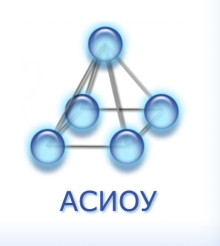 Информируем вас, что в АСИОУ версии 7.6.2 внесены дополнения для формирования показателей мониторинга эффективности руководителей общеобразовательных организаций Ярославской области, утвержденных приказом департамента образования Ярославской области от 15.06.2020 № 158/01-03.Просим заполнить показатели мониторинга для последующей их выгрузки на вышестоящий уровень.В приложении приведен перечень полей АСИОУ, необходимых для формирования показателей мониторинга.06.11.2020С уважением, отдел мониторинга и анализа ГУ ЯО ЦОиККО------------------------------------------------------------ПриложениеПеречень полей АСИОУ, необходимых для формирования показателей мониторинга эффективности руководителей общеобразовательных организаций Ярославской областиВ сведениях по образовательной организацииВ подпункте меню “Сведениях по годам” на закладках “Обучающиеся”, “УДОД”, “ДОУ”, “СПО” поле “Плановая численность …”В подпункте меню “Сведениях по годам” на закладке “Специалисты для корр.помощи” сведения о наличии психолого-педагогического консилиума.В подпункте меню “Сведениях по годам” на закладке “Информатизация” сведения о наличии персональных компьютеров.В подпункте меню “Сведениях по годам” на закладке “Кадры” поле “Количество работников, включенных в резерв кандидатов на должность руководителя, заместителя руководителя”.В подпункте меню “Инновации” сведения об инновационных площадках.В подпункте меню “Договоры с учреждениями” сведения о договорах на реализацию общеобразовательных программ в сетевой форме.В подпункте меню “Общественное управление” сведения о принятии  решений по вопросам управления развитием организации с участием коллегиальных органов управления ОО и ученическом самоуправлении.В подпункте меню “Программы организации” сведения о реализации программы/плана развития кадров,  программы/плана внутриорганизационного обучения, программы/плана развития профориентационной работы. В сведения по кадрам В сведения по работнику на закладке “Общие сведения” поле ”Имеет образование по направлению Менеждмент”В связанной таблице “Профессиональное образование” поле ”Имеет образование по направлению Менеждмент” В связанной таблице “Достижения” в сведения по курсам повышения квалификации в поле “Область” добавлено значение “Менеджмент”В связанной таблице “Достижения” в сведения по переподготовке поле “Область”В связанной таблице “Достижения” в сведения по мероприятиям об участии конкурсах профессионального мастерства и указать организатора мероприятия.В связанной таблице “Достижения” в сведения о деятельности отметить работу в профессиональных объединениях (ассоциациях, методических объединениях) и сетевых сообществах.В связанной таблице “Аттестация” сведения об аттестации педагогических работниковВ сведения по мониторингам В пункте меню “Отчеты”, в подпункте “Мониторинги” ежеквартально вносить сведения по мониторингу питания. 